Consejo Nacional Para el VIH y el Sida.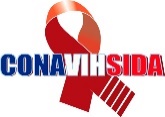  Descripción del Proyecto de Prevención y Atención a las Poblaciones de Mayor Riesgo Al VIH en la Rep. Dominicana"Año del Fomento a las Exportaciones" "Año del Fomento a las Exportaciones" "Año del Fomento a las Exportaciones" "Año del Fomento a las Exportaciones" Ejecución Física , Año 2019Ejecución Física , Año 2019Ejecución Física , Año 2019Ejecución Física , Año 2019Programa :13 Salud ColectivaSubprograma : 00Proyecto: 00 Prevención y Atención a las Poblaciones de Mayor Riesgo Al VIH en la Rep. DominicanaProyecto: 00 Prevención y Atención a las Poblaciones de Mayor Riesgo Al VIH en la Rep. DominicanaProyecto: 00 Prevención y Atención a las Poblaciones de Mayor Riesgo Al VIH en la Rep. DominicanaActividad: 0023 Prevención, Control y Atención del VIH/SIDA Código SNIP: 13854Financiante: Fondo MundialDescripción: Tomando como referente metodológico el PEN 2015-2018, se definió como meta de la subvención “Reducir nuevas infecciones en las poblaciones clave y aumentar las expectativas de vida en personas que viven con el VIH en la RD, de manera sostenible. Para alcanzar dicha meta,  se le solicita al Fondo Mundial apoyar a la Respuesta Nacional en el alcance de los siguientes objetivos:
a) Contribuir al fortalecimiento de los programas de educación y prevención de las ITS-VIH/sida, con énfasis en DDHH, igualdad de género y el respeto a las diferentes orientaciones sexuales e identidades de género; a través de la cogestión comunitaria y la participación de las poblaciones clave.
b) Impulsar el acceso equitativo a servicios de atención, tratamiento y apoyo que promuevan la salud y aseguren la retención de las personas que viven con el VIH a lo largo de la cascada del continuo de la atención, desde el diagnóstico hasta la supresión duradera de la carga vírica.
Se espera que esta intervención sea el elemento central de la estrategia que busca que al 2020 el 90 % todas las personas conozcan su estado serológico, a través de la oferta de un paquete mínimo de prevención que contienen actividades de educación, información y comunicación, concluyendo con el referimiento a la realización  de pruebas de VIH a las población de mayor riesgo:
Hombres que tienen sexo con otros Hombres (HSH)
Mujeres Transgenero (TRANS)
Trabajadoras Sexuales (TRSX)
Migrantes Haitianos (MH) y
Mujeres en Condición de Vulnerabilidad Social que residen en Bateyes (MVSB)
Esta intervención incluye  la recepción  en centros de pruebas (establecimientos y servicios móviles) de los HSH y Trans y clientes referidos tanto en las actividades desarrollas por la intervención de Cambio de Comportamiento (CCC), así como otras actividades puntuales realizadas por las organizaciones  comunitarias. Este proceso vincula a estas poblaciones  con la red de servicios: los casos de VIH + son referidos a servicios de Atención Integral (SAIS) en donde se proveerán servicios de  cuidado y tratamiento y los vinculará a los servicios de protección del Estado, en tanto los casos VIH negativos se referirán a centros de salud del primer nivel, ya habilitados para ofrecer servicios a poblaciones claves. Este usuario será registrado en la ficha Familiar de Salud, con  lo cual los miembros de esta población ingresan  en la red de servicios de salud y en las prestaciones que se incluyen en este nivel, conteniendo los servicios de protección social del gobierno dominicano ofertados.  Con el apoyo del CDC se diseñará una Estrategia Nacional para ampliar los servicios de pruebas de tamizaje en los establecimientos de Salud y en los SAIS  que son mayormente frecuentados por las diferentes poblaciones claves,  en estos establecimientos se realizarán pruebas rutinarias.
De manera integral se realizan coordinaciones entre los Programas Nacionales de VIH y TB, para lograr reducir la mortalidad a causa de la  coinfeccion, dado tratamiento  preventivo.Descripción: Tomando como referente metodológico el PEN 2015-2018, se definió como meta de la subvención “Reducir nuevas infecciones en las poblaciones clave y aumentar las expectativas de vida en personas que viven con el VIH en la RD, de manera sostenible. Para alcanzar dicha meta,  se le solicita al Fondo Mundial apoyar a la Respuesta Nacional en el alcance de los siguientes objetivos:
a) Contribuir al fortalecimiento de los programas de educación y prevención de las ITS-VIH/sida, con énfasis en DDHH, igualdad de género y el respeto a las diferentes orientaciones sexuales e identidades de género; a través de la cogestión comunitaria y la participación de las poblaciones clave.
b) Impulsar el acceso equitativo a servicios de atención, tratamiento y apoyo que promuevan la salud y aseguren la retención de las personas que viven con el VIH a lo largo de la cascada del continuo de la atención, desde el diagnóstico hasta la supresión duradera de la carga vírica.
Se espera que esta intervención sea el elemento central de la estrategia que busca que al 2020 el 90 % todas las personas conozcan su estado serológico, a través de la oferta de un paquete mínimo de prevención que contienen actividades de educación, información y comunicación, concluyendo con el referimiento a la realización  de pruebas de VIH a las población de mayor riesgo:
Hombres que tienen sexo con otros Hombres (HSH)
Mujeres Transgenero (TRANS)
Trabajadoras Sexuales (TRSX)
Migrantes Haitianos (MH) y
Mujeres en Condición de Vulnerabilidad Social que residen en Bateyes (MVSB)
Esta intervención incluye  la recepción  en centros de pruebas (establecimientos y servicios móviles) de los HSH y Trans y clientes referidos tanto en las actividades desarrollas por la intervención de Cambio de Comportamiento (CCC), así como otras actividades puntuales realizadas por las organizaciones  comunitarias. Este proceso vincula a estas poblaciones  con la red de servicios: los casos de VIH + son referidos a servicios de Atención Integral (SAIS) en donde se proveerán servicios de  cuidado y tratamiento y los vinculará a los servicios de protección del Estado, en tanto los casos VIH negativos se referirán a centros de salud del primer nivel, ya habilitados para ofrecer servicios a poblaciones claves. Este usuario será registrado en la ficha Familiar de Salud, con  lo cual los miembros de esta población ingresan  en la red de servicios de salud y en las prestaciones que se incluyen en este nivel, conteniendo los servicios de protección social del gobierno dominicano ofertados.  Con el apoyo del CDC se diseñará una Estrategia Nacional para ampliar los servicios de pruebas de tamizaje en los establecimientos de Salud y en los SAIS  que son mayormente frecuentados por las diferentes poblaciones claves,  en estos establecimientos se realizarán pruebas rutinarias.
De manera integral se realizan coordinaciones entre los Programas Nacionales de VIH y TB, para lograr reducir la mortalidad a causa de la  coinfeccion, dado tratamiento  preventivo.Descripción: Tomando como referente metodológico el PEN 2015-2018, se definió como meta de la subvención “Reducir nuevas infecciones en las poblaciones clave y aumentar las expectativas de vida en personas que viven con el VIH en la RD, de manera sostenible. Para alcanzar dicha meta,  se le solicita al Fondo Mundial apoyar a la Respuesta Nacional en el alcance de los siguientes objetivos:
a) Contribuir al fortalecimiento de los programas de educación y prevención de las ITS-VIH/sida, con énfasis en DDHH, igualdad de género y el respeto a las diferentes orientaciones sexuales e identidades de género; a través de la cogestión comunitaria y la participación de las poblaciones clave.
b) Impulsar el acceso equitativo a servicios de atención, tratamiento y apoyo que promuevan la salud y aseguren la retención de las personas que viven con el VIH a lo largo de la cascada del continuo de la atención, desde el diagnóstico hasta la supresión duradera de la carga vírica.
Se espera que esta intervención sea el elemento central de la estrategia que busca que al 2020 el 90 % todas las personas conozcan su estado serológico, a través de la oferta de un paquete mínimo de prevención que contienen actividades de educación, información y comunicación, concluyendo con el referimiento a la realización  de pruebas de VIH a las población de mayor riesgo:
Hombres que tienen sexo con otros Hombres (HSH)
Mujeres Transgenero (TRANS)
Trabajadoras Sexuales (TRSX)
Migrantes Haitianos (MH) y
Mujeres en Condición de Vulnerabilidad Social que residen en Bateyes (MVSB)
Esta intervención incluye  la recepción  en centros de pruebas (establecimientos y servicios móviles) de los HSH y Trans y clientes referidos tanto en las actividades desarrollas por la intervención de Cambio de Comportamiento (CCC), así como otras actividades puntuales realizadas por las organizaciones  comunitarias. Este proceso vincula a estas poblaciones  con la red de servicios: los casos de VIH + son referidos a servicios de Atención Integral (SAIS) en donde se proveerán servicios de  cuidado y tratamiento y los vinculará a los servicios de protección del Estado, en tanto los casos VIH negativos se referirán a centros de salud del primer nivel, ya habilitados para ofrecer servicios a poblaciones claves. Este usuario será registrado en la ficha Familiar de Salud, con  lo cual los miembros de esta población ingresan  en la red de servicios de salud y en las prestaciones que se incluyen en este nivel, conteniendo los servicios de protección social del gobierno dominicano ofertados.  Con el apoyo del CDC se diseñará una Estrategia Nacional para ampliar los servicios de pruebas de tamizaje en los establecimientos de Salud y en los SAIS  que son mayormente frecuentados por las diferentes poblaciones claves,  en estos establecimientos se realizarán pruebas rutinarias.
De manera integral se realizan coordinaciones entre los Programas Nacionales de VIH y TB, para lograr reducir la mortalidad a causa de la  coinfeccion, dado tratamiento  preventivo.Descripción: Tomando como referente metodológico el PEN 2015-2018, se definió como meta de la subvención “Reducir nuevas infecciones en las poblaciones clave y aumentar las expectativas de vida en personas que viven con el VIH en la RD, de manera sostenible. Para alcanzar dicha meta,  se le solicita al Fondo Mundial apoyar a la Respuesta Nacional en el alcance de los siguientes objetivos:
a) Contribuir al fortalecimiento de los programas de educación y prevención de las ITS-VIH/sida, con énfasis en DDHH, igualdad de género y el respeto a las diferentes orientaciones sexuales e identidades de género; a través de la cogestión comunitaria y la participación de las poblaciones clave.
b) Impulsar el acceso equitativo a servicios de atención, tratamiento y apoyo que promuevan la salud y aseguren la retención de las personas que viven con el VIH a lo largo de la cascada del continuo de la atención, desde el diagnóstico hasta la supresión duradera de la carga vírica.
Se espera que esta intervención sea el elemento central de la estrategia que busca que al 2020 el 90 % todas las personas conozcan su estado serológico, a través de la oferta de un paquete mínimo de prevención que contienen actividades de educación, información y comunicación, concluyendo con el referimiento a la realización  de pruebas de VIH a las población de mayor riesgo:
Hombres que tienen sexo con otros Hombres (HSH)
Mujeres Transgenero (TRANS)
Trabajadoras Sexuales (TRSX)
Migrantes Haitianos (MH) y
Mujeres en Condición de Vulnerabilidad Social que residen en Bateyes (MVSB)
Esta intervención incluye  la recepción  en centros de pruebas (establecimientos y servicios móviles) de los HSH y Trans y clientes referidos tanto en las actividades desarrollas por la intervención de Cambio de Comportamiento (CCC), así como otras actividades puntuales realizadas por las organizaciones  comunitarias. Este proceso vincula a estas poblaciones  con la red de servicios: los casos de VIH + son referidos a servicios de Atención Integral (SAIS) en donde se proveerán servicios de  cuidado y tratamiento y los vinculará a los servicios de protección del Estado, en tanto los casos VIH negativos se referirán a centros de salud del primer nivel, ya habilitados para ofrecer servicios a poblaciones claves. Este usuario será registrado en la ficha Familiar de Salud, con  lo cual los miembros de esta población ingresan  en la red de servicios de salud y en las prestaciones que se incluyen en este nivel, conteniendo los servicios de protección social del gobierno dominicano ofertados.  Con el apoyo del CDC se diseñará una Estrategia Nacional para ampliar los servicios de pruebas de tamizaje en los establecimientos de Salud y en los SAIS  que son mayormente frecuentados por las diferentes poblaciones claves,  en estos establecimientos se realizarán pruebas rutinarias.
De manera integral se realizan coordinaciones entre los Programas Nacionales de VIH y TB, para lograr reducir la mortalidad a causa de la  coinfeccion, dado tratamiento  preventivo.Descripción: Tomando como referente metodológico el PEN 2015-2018, se definió como meta de la subvención “Reducir nuevas infecciones en las poblaciones clave y aumentar las expectativas de vida en personas que viven con el VIH en la RD, de manera sostenible. Para alcanzar dicha meta,  se le solicita al Fondo Mundial apoyar a la Respuesta Nacional en el alcance de los siguientes objetivos:
a) Contribuir al fortalecimiento de los programas de educación y prevención de las ITS-VIH/sida, con énfasis en DDHH, igualdad de género y el respeto a las diferentes orientaciones sexuales e identidades de género; a través de la cogestión comunitaria y la participación de las poblaciones clave.
b) Impulsar el acceso equitativo a servicios de atención, tratamiento y apoyo que promuevan la salud y aseguren la retención de las personas que viven con el VIH a lo largo de la cascada del continuo de la atención, desde el diagnóstico hasta la supresión duradera de la carga vírica.
Se espera que esta intervención sea el elemento central de la estrategia que busca que al 2020 el 90 % todas las personas conozcan su estado serológico, a través de la oferta de un paquete mínimo de prevención que contienen actividades de educación, información y comunicación, concluyendo con el referimiento a la realización  de pruebas de VIH a las población de mayor riesgo:
Hombres que tienen sexo con otros Hombres (HSH)
Mujeres Transgenero (TRANS)
Trabajadoras Sexuales (TRSX)
Migrantes Haitianos (MH) y
Mujeres en Condición de Vulnerabilidad Social que residen en Bateyes (MVSB)
Esta intervención incluye  la recepción  en centros de pruebas (establecimientos y servicios móviles) de los HSH y Trans y clientes referidos tanto en las actividades desarrollas por la intervención de Cambio de Comportamiento (CCC), así como otras actividades puntuales realizadas por las organizaciones  comunitarias. Este proceso vincula a estas poblaciones  con la red de servicios: los casos de VIH + son referidos a servicios de Atención Integral (SAIS) en donde se proveerán servicios de  cuidado y tratamiento y los vinculará a los servicios de protección del Estado, en tanto los casos VIH negativos se referirán a centros de salud del primer nivel, ya habilitados para ofrecer servicios a poblaciones claves. Este usuario será registrado en la ficha Familiar de Salud, con  lo cual los miembros de esta población ingresan  en la red de servicios de salud y en las prestaciones que se incluyen en este nivel, conteniendo los servicios de protección social del gobierno dominicano ofertados.  Con el apoyo del CDC se diseñará una Estrategia Nacional para ampliar los servicios de pruebas de tamizaje en los establecimientos de Salud y en los SAIS  que son mayormente frecuentados por las diferentes poblaciones claves,  en estos establecimientos se realizarán pruebas rutinarias.
De manera integral se realizan coordinaciones entre los Programas Nacionales de VIH y TB, para lograr reducir la mortalidad a causa de la  coinfeccion, dado tratamiento  preventivo.Descripción: Tomando como referente metodológico el PEN 2015-2018, se definió como meta de la subvención “Reducir nuevas infecciones en las poblaciones clave y aumentar las expectativas de vida en personas que viven con el VIH en la RD, de manera sostenible. Para alcanzar dicha meta,  se le solicita al Fondo Mundial apoyar a la Respuesta Nacional en el alcance de los siguientes objetivos:
a) Contribuir al fortalecimiento de los programas de educación y prevención de las ITS-VIH/sida, con énfasis en DDHH, igualdad de género y el respeto a las diferentes orientaciones sexuales e identidades de género; a través de la cogestión comunitaria y la participación de las poblaciones clave.
b) Impulsar el acceso equitativo a servicios de atención, tratamiento y apoyo que promuevan la salud y aseguren la retención de las personas que viven con el VIH a lo largo de la cascada del continuo de la atención, desde el diagnóstico hasta la supresión duradera de la carga vírica.
Se espera que esta intervención sea el elemento central de la estrategia que busca que al 2020 el 90 % todas las personas conozcan su estado serológico, a través de la oferta de un paquete mínimo de prevención que contienen actividades de educación, información y comunicación, concluyendo con el referimiento a la realización  de pruebas de VIH a las población de mayor riesgo:
Hombres que tienen sexo con otros Hombres (HSH)
Mujeres Transgenero (TRANS)
Trabajadoras Sexuales (TRSX)
Migrantes Haitianos (MH) y
Mujeres en Condición de Vulnerabilidad Social que residen en Bateyes (MVSB)
Esta intervención incluye  la recepción  en centros de pruebas (establecimientos y servicios móviles) de los HSH y Trans y clientes referidos tanto en las actividades desarrollas por la intervención de Cambio de Comportamiento (CCC), así como otras actividades puntuales realizadas por las organizaciones  comunitarias. Este proceso vincula a estas poblaciones  con la red de servicios: los casos de VIH + son referidos a servicios de Atención Integral (SAIS) en donde se proveerán servicios de  cuidado y tratamiento y los vinculará a los servicios de protección del Estado, en tanto los casos VIH negativos se referirán a centros de salud del primer nivel, ya habilitados para ofrecer servicios a poblaciones claves. Este usuario será registrado en la ficha Familiar de Salud, con  lo cual los miembros de esta población ingresan  en la red de servicios de salud y en las prestaciones que se incluyen en este nivel, conteniendo los servicios de protección social del gobierno dominicano ofertados.  Con el apoyo del CDC se diseñará una Estrategia Nacional para ampliar los servicios de pruebas de tamizaje en los establecimientos de Salud y en los SAIS  que son mayormente frecuentados por las diferentes poblaciones claves,  en estos establecimientos se realizarán pruebas rutinarias.
De manera integral se realizan coordinaciones entre los Programas Nacionales de VIH y TB, para lograr reducir la mortalidad a causa de la  coinfeccion, dado tratamiento  preventivo.Descripción: Tomando como referente metodológico el PEN 2015-2018, se definió como meta de la subvención “Reducir nuevas infecciones en las poblaciones clave y aumentar las expectativas de vida en personas que viven con el VIH en la RD, de manera sostenible. Para alcanzar dicha meta,  se le solicita al Fondo Mundial apoyar a la Respuesta Nacional en el alcance de los siguientes objetivos:
a) Contribuir al fortalecimiento de los programas de educación y prevención de las ITS-VIH/sida, con énfasis en DDHH, igualdad de género y el respeto a las diferentes orientaciones sexuales e identidades de género; a través de la cogestión comunitaria y la participación de las poblaciones clave.
b) Impulsar el acceso equitativo a servicios de atención, tratamiento y apoyo que promuevan la salud y aseguren la retención de las personas que viven con el VIH a lo largo de la cascada del continuo de la atención, desde el diagnóstico hasta la supresión duradera de la carga vírica.
Se espera que esta intervención sea el elemento central de la estrategia que busca que al 2020 el 90 % todas las personas conozcan su estado serológico, a través de la oferta de un paquete mínimo de prevención que contienen actividades de educación, información y comunicación, concluyendo con el referimiento a la realización  de pruebas de VIH a las población de mayor riesgo:
Hombres que tienen sexo con otros Hombres (HSH)
Mujeres Transgenero (TRANS)
Trabajadoras Sexuales (TRSX)
Migrantes Haitianos (MH) y
Mujeres en Condición de Vulnerabilidad Social que residen en Bateyes (MVSB)
Esta intervención incluye  la recepción  en centros de pruebas (establecimientos y servicios móviles) de los HSH y Trans y clientes referidos tanto en las actividades desarrollas por la intervención de Cambio de Comportamiento (CCC), así como otras actividades puntuales realizadas por las organizaciones  comunitarias. Este proceso vincula a estas poblaciones  con la red de servicios: los casos de VIH + son referidos a servicios de Atención Integral (SAIS) en donde se proveerán servicios de  cuidado y tratamiento y los vinculará a los servicios de protección del Estado, en tanto los casos VIH negativos se referirán a centros de salud del primer nivel, ya habilitados para ofrecer servicios a poblaciones claves. Este usuario será registrado en la ficha Familiar de Salud, con  lo cual los miembros de esta población ingresan  en la red de servicios de salud y en las prestaciones que se incluyen en este nivel, conteniendo los servicios de protección social del gobierno dominicano ofertados.  Con el apoyo del CDC se diseñará una Estrategia Nacional para ampliar los servicios de pruebas de tamizaje en los establecimientos de Salud y en los SAIS  que son mayormente frecuentados por las diferentes poblaciones claves,  en estos establecimientos se realizarán pruebas rutinarias.
De manera integral se realizan coordinaciones entre los Programas Nacionales de VIH y TB, para lograr reducir la mortalidad a causa de la  coinfeccion, dado tratamiento  preventivo.Descripción: Tomando como referente metodológico el PEN 2015-2018, se definió como meta de la subvención “Reducir nuevas infecciones en las poblaciones clave y aumentar las expectativas de vida en personas que viven con el VIH en la RD, de manera sostenible. Para alcanzar dicha meta,  se le solicita al Fondo Mundial apoyar a la Respuesta Nacional en el alcance de los siguientes objetivos:
a) Contribuir al fortalecimiento de los programas de educación y prevención de las ITS-VIH/sida, con énfasis en DDHH, igualdad de género y el respeto a las diferentes orientaciones sexuales e identidades de género; a través de la cogestión comunitaria y la participación de las poblaciones clave.
b) Impulsar el acceso equitativo a servicios de atención, tratamiento y apoyo que promuevan la salud y aseguren la retención de las personas que viven con el VIH a lo largo de la cascada del continuo de la atención, desde el diagnóstico hasta la supresión duradera de la carga vírica.
Se espera que esta intervención sea el elemento central de la estrategia que busca que al 2020 el 90 % todas las personas conozcan su estado serológico, a través de la oferta de un paquete mínimo de prevención que contienen actividades de educación, información y comunicación, concluyendo con el referimiento a la realización  de pruebas de VIH a las población de mayor riesgo:
Hombres que tienen sexo con otros Hombres (HSH)
Mujeres Transgenero (TRANS)
Trabajadoras Sexuales (TRSX)
Migrantes Haitianos (MH) y
Mujeres en Condición de Vulnerabilidad Social que residen en Bateyes (MVSB)
Esta intervención incluye  la recepción  en centros de pruebas (establecimientos y servicios móviles) de los HSH y Trans y clientes referidos tanto en las actividades desarrollas por la intervención de Cambio de Comportamiento (CCC), así como otras actividades puntuales realizadas por las organizaciones  comunitarias. Este proceso vincula a estas poblaciones  con la red de servicios: los casos de VIH + son referidos a servicios de Atención Integral (SAIS) en donde se proveerán servicios de  cuidado y tratamiento y los vinculará a los servicios de protección del Estado, en tanto los casos VIH negativos se referirán a centros de salud del primer nivel, ya habilitados para ofrecer servicios a poblaciones claves. Este usuario será registrado en la ficha Familiar de Salud, con  lo cual los miembros de esta población ingresan  en la red de servicios de salud y en las prestaciones que se incluyen en este nivel, conteniendo los servicios de protección social del gobierno dominicano ofertados.  Con el apoyo del CDC se diseñará una Estrategia Nacional para ampliar los servicios de pruebas de tamizaje en los establecimientos de Salud y en los SAIS  que son mayormente frecuentados por las diferentes poblaciones claves,  en estos establecimientos se realizarán pruebas rutinarias.
De manera integral se realizan coordinaciones entre los Programas Nacionales de VIH y TB, para lograr reducir la mortalidad a causa de la  coinfeccion, dado tratamiento  preventivo.Descripción: Tomando como referente metodológico el PEN 2015-2018, se definió como meta de la subvención “Reducir nuevas infecciones en las poblaciones clave y aumentar las expectativas de vida en personas que viven con el VIH en la RD, de manera sostenible. Para alcanzar dicha meta,  se le solicita al Fondo Mundial apoyar a la Respuesta Nacional en el alcance de los siguientes objetivos:
a) Contribuir al fortalecimiento de los programas de educación y prevención de las ITS-VIH/sida, con énfasis en DDHH, igualdad de género y el respeto a las diferentes orientaciones sexuales e identidades de género; a través de la cogestión comunitaria y la participación de las poblaciones clave.
b) Impulsar el acceso equitativo a servicios de atención, tratamiento y apoyo que promuevan la salud y aseguren la retención de las personas que viven con el VIH a lo largo de la cascada del continuo de la atención, desde el diagnóstico hasta la supresión duradera de la carga vírica.
Se espera que esta intervención sea el elemento central de la estrategia que busca que al 2020 el 90 % todas las personas conozcan su estado serológico, a través de la oferta de un paquete mínimo de prevención que contienen actividades de educación, información y comunicación, concluyendo con el referimiento a la realización  de pruebas de VIH a las población de mayor riesgo:
Hombres que tienen sexo con otros Hombres (HSH)
Mujeres Transgenero (TRANS)
Trabajadoras Sexuales (TRSX)
Migrantes Haitianos (MH) y
Mujeres en Condición de Vulnerabilidad Social que residen en Bateyes (MVSB)
Esta intervención incluye  la recepción  en centros de pruebas (establecimientos y servicios móviles) de los HSH y Trans y clientes referidos tanto en las actividades desarrollas por la intervención de Cambio de Comportamiento (CCC), así como otras actividades puntuales realizadas por las organizaciones  comunitarias. Este proceso vincula a estas poblaciones  con la red de servicios: los casos de VIH + son referidos a servicios de Atención Integral (SAIS) en donde se proveerán servicios de  cuidado y tratamiento y los vinculará a los servicios de protección del Estado, en tanto los casos VIH negativos se referirán a centros de salud del primer nivel, ya habilitados para ofrecer servicios a poblaciones claves. Este usuario será registrado en la ficha Familiar de Salud, con  lo cual los miembros de esta población ingresan  en la red de servicios de salud y en las prestaciones que se incluyen en este nivel, conteniendo los servicios de protección social del gobierno dominicano ofertados.  Con el apoyo del CDC se diseñará una Estrategia Nacional para ampliar los servicios de pruebas de tamizaje en los establecimientos de Salud y en los SAIS  que son mayormente frecuentados por las diferentes poblaciones claves,  en estos establecimientos se realizarán pruebas rutinarias.
De manera integral se realizan coordinaciones entre los Programas Nacionales de VIH y TB, para lograr reducir la mortalidad a causa de la  coinfeccion, dado tratamiento  preventivo.Descripción: Tomando como referente metodológico el PEN 2015-2018, se definió como meta de la subvención “Reducir nuevas infecciones en las poblaciones clave y aumentar las expectativas de vida en personas que viven con el VIH en la RD, de manera sostenible. Para alcanzar dicha meta,  se le solicita al Fondo Mundial apoyar a la Respuesta Nacional en el alcance de los siguientes objetivos:
a) Contribuir al fortalecimiento de los programas de educación y prevención de las ITS-VIH/sida, con énfasis en DDHH, igualdad de género y el respeto a las diferentes orientaciones sexuales e identidades de género; a través de la cogestión comunitaria y la participación de las poblaciones clave.
b) Impulsar el acceso equitativo a servicios de atención, tratamiento y apoyo que promuevan la salud y aseguren la retención de las personas que viven con el VIH a lo largo de la cascada del continuo de la atención, desde el diagnóstico hasta la supresión duradera de la carga vírica.
Se espera que esta intervención sea el elemento central de la estrategia que busca que al 2020 el 90 % todas las personas conozcan su estado serológico, a través de la oferta de un paquete mínimo de prevención que contienen actividades de educación, información y comunicación, concluyendo con el referimiento a la realización  de pruebas de VIH a las población de mayor riesgo:
Hombres que tienen sexo con otros Hombres (HSH)
Mujeres Transgenero (TRANS)
Trabajadoras Sexuales (TRSX)
Migrantes Haitianos (MH) y
Mujeres en Condición de Vulnerabilidad Social que residen en Bateyes (MVSB)
Esta intervención incluye  la recepción  en centros de pruebas (establecimientos y servicios móviles) de los HSH y Trans y clientes referidos tanto en las actividades desarrollas por la intervención de Cambio de Comportamiento (CCC), así como otras actividades puntuales realizadas por las organizaciones  comunitarias. Este proceso vincula a estas poblaciones  con la red de servicios: los casos de VIH + son referidos a servicios de Atención Integral (SAIS) en donde se proveerán servicios de  cuidado y tratamiento y los vinculará a los servicios de protección del Estado, en tanto los casos VIH negativos se referirán a centros de salud del primer nivel, ya habilitados para ofrecer servicios a poblaciones claves. Este usuario será registrado en la ficha Familiar de Salud, con  lo cual los miembros de esta población ingresan  en la red de servicios de salud y en las prestaciones que se incluyen en este nivel, conteniendo los servicios de protección social del gobierno dominicano ofertados.  Con el apoyo del CDC se diseñará una Estrategia Nacional para ampliar los servicios de pruebas de tamizaje en los establecimientos de Salud y en los SAIS  que son mayormente frecuentados por las diferentes poblaciones claves,  en estos establecimientos se realizarán pruebas rutinarias.
De manera integral se realizan coordinaciones entre los Programas Nacionales de VIH y TB, para lograr reducir la mortalidad a causa de la  coinfeccion, dado tratamiento  preventivo.Descripción: Tomando como referente metodológico el PEN 2015-2018, se definió como meta de la subvención “Reducir nuevas infecciones en las poblaciones clave y aumentar las expectativas de vida en personas que viven con el VIH en la RD, de manera sostenible. Para alcanzar dicha meta,  se le solicita al Fondo Mundial apoyar a la Respuesta Nacional en el alcance de los siguientes objetivos:
a) Contribuir al fortalecimiento de los programas de educación y prevención de las ITS-VIH/sida, con énfasis en DDHH, igualdad de género y el respeto a las diferentes orientaciones sexuales e identidades de género; a través de la cogestión comunitaria y la participación de las poblaciones clave.
b) Impulsar el acceso equitativo a servicios de atención, tratamiento y apoyo que promuevan la salud y aseguren la retención de las personas que viven con el VIH a lo largo de la cascada del continuo de la atención, desde el diagnóstico hasta la supresión duradera de la carga vírica.
Se espera que esta intervención sea el elemento central de la estrategia que busca que al 2020 el 90 % todas las personas conozcan su estado serológico, a través de la oferta de un paquete mínimo de prevención que contienen actividades de educación, información y comunicación, concluyendo con el referimiento a la realización  de pruebas de VIH a las población de mayor riesgo:
Hombres que tienen sexo con otros Hombres (HSH)
Mujeres Transgenero (TRANS)
Trabajadoras Sexuales (TRSX)
Migrantes Haitianos (MH) y
Mujeres en Condición de Vulnerabilidad Social que residen en Bateyes (MVSB)
Esta intervención incluye  la recepción  en centros de pruebas (establecimientos y servicios móviles) de los HSH y Trans y clientes referidos tanto en las actividades desarrollas por la intervención de Cambio de Comportamiento (CCC), así como otras actividades puntuales realizadas por las organizaciones  comunitarias. Este proceso vincula a estas poblaciones  con la red de servicios: los casos de VIH + son referidos a servicios de Atención Integral (SAIS) en donde se proveerán servicios de  cuidado y tratamiento y los vinculará a los servicios de protección del Estado, en tanto los casos VIH negativos se referirán a centros de salud del primer nivel, ya habilitados para ofrecer servicios a poblaciones claves. Este usuario será registrado en la ficha Familiar de Salud, con  lo cual los miembros de esta población ingresan  en la red de servicios de salud y en las prestaciones que se incluyen en este nivel, conteniendo los servicios de protección social del gobierno dominicano ofertados.  Con el apoyo del CDC se diseñará una Estrategia Nacional para ampliar los servicios de pruebas de tamizaje en los establecimientos de Salud y en los SAIS  que son mayormente frecuentados por las diferentes poblaciones claves,  en estos establecimientos se realizarán pruebas rutinarias.
De manera integral se realizan coordinaciones entre los Programas Nacionales de VIH y TB, para lograr reducir la mortalidad a causa de la  coinfeccion, dado tratamiento  preventivo.Descripción: Tomando como referente metodológico el PEN 2015-2018, se definió como meta de la subvención “Reducir nuevas infecciones en las poblaciones clave y aumentar las expectativas de vida en personas que viven con el VIH en la RD, de manera sostenible. Para alcanzar dicha meta,  se le solicita al Fondo Mundial apoyar a la Respuesta Nacional en el alcance de los siguientes objetivos:
a) Contribuir al fortalecimiento de los programas de educación y prevención de las ITS-VIH/sida, con énfasis en DDHH, igualdad de género y el respeto a las diferentes orientaciones sexuales e identidades de género; a través de la cogestión comunitaria y la participación de las poblaciones clave.
b) Impulsar el acceso equitativo a servicios de atención, tratamiento y apoyo que promuevan la salud y aseguren la retención de las personas que viven con el VIH a lo largo de la cascada del continuo de la atención, desde el diagnóstico hasta la supresión duradera de la carga vírica.
Se espera que esta intervención sea el elemento central de la estrategia que busca que al 2020 el 90 % todas las personas conozcan su estado serológico, a través de la oferta de un paquete mínimo de prevención que contienen actividades de educación, información y comunicación, concluyendo con el referimiento a la realización  de pruebas de VIH a las población de mayor riesgo:
Hombres que tienen sexo con otros Hombres (HSH)
Mujeres Transgenero (TRANS)
Trabajadoras Sexuales (TRSX)
Migrantes Haitianos (MH) y
Mujeres en Condición de Vulnerabilidad Social que residen en Bateyes (MVSB)
Esta intervención incluye  la recepción  en centros de pruebas (establecimientos y servicios móviles) de los HSH y Trans y clientes referidos tanto en las actividades desarrollas por la intervención de Cambio de Comportamiento (CCC), así como otras actividades puntuales realizadas por las organizaciones  comunitarias. Este proceso vincula a estas poblaciones  con la red de servicios: los casos de VIH + son referidos a servicios de Atención Integral (SAIS) en donde se proveerán servicios de  cuidado y tratamiento y los vinculará a los servicios de protección del Estado, en tanto los casos VIH negativos se referirán a centros de salud del primer nivel, ya habilitados para ofrecer servicios a poblaciones claves. Este usuario será registrado en la ficha Familiar de Salud, con  lo cual los miembros de esta población ingresan  en la red de servicios de salud y en las prestaciones que se incluyen en este nivel, conteniendo los servicios de protección social del gobierno dominicano ofertados.  Con el apoyo del CDC se diseñará una Estrategia Nacional para ampliar los servicios de pruebas de tamizaje en los establecimientos de Salud y en los SAIS  que son mayormente frecuentados por las diferentes poblaciones claves,  en estos establecimientos se realizarán pruebas rutinarias.
De manera integral se realizan coordinaciones entre los Programas Nacionales de VIH y TB, para lograr reducir la mortalidad a causa de la  coinfeccion, dado tratamiento  preventivo.Descripción: Tomando como referente metodológico el PEN 2015-2018, se definió como meta de la subvención “Reducir nuevas infecciones en las poblaciones clave y aumentar las expectativas de vida en personas que viven con el VIH en la RD, de manera sostenible. Para alcanzar dicha meta,  se le solicita al Fondo Mundial apoyar a la Respuesta Nacional en el alcance de los siguientes objetivos:
a) Contribuir al fortalecimiento de los programas de educación y prevención de las ITS-VIH/sida, con énfasis en DDHH, igualdad de género y el respeto a las diferentes orientaciones sexuales e identidades de género; a través de la cogestión comunitaria y la participación de las poblaciones clave.
b) Impulsar el acceso equitativo a servicios de atención, tratamiento y apoyo que promuevan la salud y aseguren la retención de las personas que viven con el VIH a lo largo de la cascada del continuo de la atención, desde el diagnóstico hasta la supresión duradera de la carga vírica.
Se espera que esta intervención sea el elemento central de la estrategia que busca que al 2020 el 90 % todas las personas conozcan su estado serológico, a través de la oferta de un paquete mínimo de prevención que contienen actividades de educación, información y comunicación, concluyendo con el referimiento a la realización  de pruebas de VIH a las población de mayor riesgo:
Hombres que tienen sexo con otros Hombres (HSH)
Mujeres Transgenero (TRANS)
Trabajadoras Sexuales (TRSX)
Migrantes Haitianos (MH) y
Mujeres en Condición de Vulnerabilidad Social que residen en Bateyes (MVSB)
Esta intervención incluye  la recepción  en centros de pruebas (establecimientos y servicios móviles) de los HSH y Trans y clientes referidos tanto en las actividades desarrollas por la intervención de Cambio de Comportamiento (CCC), así como otras actividades puntuales realizadas por las organizaciones  comunitarias. Este proceso vincula a estas poblaciones  con la red de servicios: los casos de VIH + son referidos a servicios de Atención Integral (SAIS) en donde se proveerán servicios de  cuidado y tratamiento y los vinculará a los servicios de protección del Estado, en tanto los casos VIH negativos se referirán a centros de salud del primer nivel, ya habilitados para ofrecer servicios a poblaciones claves. Este usuario será registrado en la ficha Familiar de Salud, con  lo cual los miembros de esta población ingresan  en la red de servicios de salud y en las prestaciones que se incluyen en este nivel, conteniendo los servicios de protección social del gobierno dominicano ofertados.  Con el apoyo del CDC se diseñará una Estrategia Nacional para ampliar los servicios de pruebas de tamizaje en los establecimientos de Salud y en los SAIS  que son mayormente frecuentados por las diferentes poblaciones claves,  en estos establecimientos se realizarán pruebas rutinarias.
De manera integral se realizan coordinaciones entre los Programas Nacionales de VIH y TB, para lograr reducir la mortalidad a causa de la  coinfeccion, dado tratamiento  preventivo.Descripción: Tomando como referente metodológico el PEN 2015-2018, se definió como meta de la subvención “Reducir nuevas infecciones en las poblaciones clave y aumentar las expectativas de vida en personas que viven con el VIH en la RD, de manera sostenible. Para alcanzar dicha meta,  se le solicita al Fondo Mundial apoyar a la Respuesta Nacional en el alcance de los siguientes objetivos:
a) Contribuir al fortalecimiento de los programas de educación y prevención de las ITS-VIH/sida, con énfasis en DDHH, igualdad de género y el respeto a las diferentes orientaciones sexuales e identidades de género; a través de la cogestión comunitaria y la participación de las poblaciones clave.
b) Impulsar el acceso equitativo a servicios de atención, tratamiento y apoyo que promuevan la salud y aseguren la retención de las personas que viven con el VIH a lo largo de la cascada del continuo de la atención, desde el diagnóstico hasta la supresión duradera de la carga vírica.
Se espera que esta intervención sea el elemento central de la estrategia que busca que al 2020 el 90 % todas las personas conozcan su estado serológico, a través de la oferta de un paquete mínimo de prevención que contienen actividades de educación, información y comunicación, concluyendo con el referimiento a la realización  de pruebas de VIH a las población de mayor riesgo:
Hombres que tienen sexo con otros Hombres (HSH)
Mujeres Transgenero (TRANS)
Trabajadoras Sexuales (TRSX)
Migrantes Haitianos (MH) y
Mujeres en Condición de Vulnerabilidad Social que residen en Bateyes (MVSB)
Esta intervención incluye  la recepción  en centros de pruebas (establecimientos y servicios móviles) de los HSH y Trans y clientes referidos tanto en las actividades desarrollas por la intervención de Cambio de Comportamiento (CCC), así como otras actividades puntuales realizadas por las organizaciones  comunitarias. Este proceso vincula a estas poblaciones  con la red de servicios: los casos de VIH + son referidos a servicios de Atención Integral (SAIS) en donde se proveerán servicios de  cuidado y tratamiento y los vinculará a los servicios de protección del Estado, en tanto los casos VIH negativos se referirán a centros de salud del primer nivel, ya habilitados para ofrecer servicios a poblaciones claves. Este usuario será registrado en la ficha Familiar de Salud, con  lo cual los miembros de esta población ingresan  en la red de servicios de salud y en las prestaciones que se incluyen en este nivel, conteniendo los servicios de protección social del gobierno dominicano ofertados.  Con el apoyo del CDC se diseñará una Estrategia Nacional para ampliar los servicios de pruebas de tamizaje en los establecimientos de Salud y en los SAIS  que son mayormente frecuentados por las diferentes poblaciones claves,  en estos establecimientos se realizarán pruebas rutinarias.
De manera integral se realizan coordinaciones entre los Programas Nacionales de VIH y TB, para lograr reducir la mortalidad a causa de la  coinfeccion, dado tratamiento  preventivo.Descripción: Tomando como referente metodológico el PEN 2015-2018, se definió como meta de la subvención “Reducir nuevas infecciones en las poblaciones clave y aumentar las expectativas de vida en personas que viven con el VIH en la RD, de manera sostenible. Para alcanzar dicha meta,  se le solicita al Fondo Mundial apoyar a la Respuesta Nacional en el alcance de los siguientes objetivos:
a) Contribuir al fortalecimiento de los programas de educación y prevención de las ITS-VIH/sida, con énfasis en DDHH, igualdad de género y el respeto a las diferentes orientaciones sexuales e identidades de género; a través de la cogestión comunitaria y la participación de las poblaciones clave.
b) Impulsar el acceso equitativo a servicios de atención, tratamiento y apoyo que promuevan la salud y aseguren la retención de las personas que viven con el VIH a lo largo de la cascada del continuo de la atención, desde el diagnóstico hasta la supresión duradera de la carga vírica.
Se espera que esta intervención sea el elemento central de la estrategia que busca que al 2020 el 90 % todas las personas conozcan su estado serológico, a través de la oferta de un paquete mínimo de prevención que contienen actividades de educación, información y comunicación, concluyendo con el referimiento a la realización  de pruebas de VIH a las población de mayor riesgo:
Hombres que tienen sexo con otros Hombres (HSH)
Mujeres Transgenero (TRANS)
Trabajadoras Sexuales (TRSX)
Migrantes Haitianos (MH) y
Mujeres en Condición de Vulnerabilidad Social que residen en Bateyes (MVSB)
Esta intervención incluye  la recepción  en centros de pruebas (establecimientos y servicios móviles) de los HSH y Trans y clientes referidos tanto en las actividades desarrollas por la intervención de Cambio de Comportamiento (CCC), así como otras actividades puntuales realizadas por las organizaciones  comunitarias. Este proceso vincula a estas poblaciones  con la red de servicios: los casos de VIH + son referidos a servicios de Atención Integral (SAIS) en donde se proveerán servicios de  cuidado y tratamiento y los vinculará a los servicios de protección del Estado, en tanto los casos VIH negativos se referirán a centros de salud del primer nivel, ya habilitados para ofrecer servicios a poblaciones claves. Este usuario será registrado en la ficha Familiar de Salud, con  lo cual los miembros de esta población ingresan  en la red de servicios de salud y en las prestaciones que se incluyen en este nivel, conteniendo los servicios de protección social del gobierno dominicano ofertados.  Con el apoyo del CDC se diseñará una Estrategia Nacional para ampliar los servicios de pruebas de tamizaje en los establecimientos de Salud y en los SAIS  que son mayormente frecuentados por las diferentes poblaciones claves,  en estos establecimientos se realizarán pruebas rutinarias.
De manera integral se realizan coordinaciones entre los Programas Nacionales de VIH y TB, para lograr reducir la mortalidad a causa de la  coinfeccion, dado tratamiento  preventivo.Descripción: Tomando como referente metodológico el PEN 2015-2018, se definió como meta de la subvención “Reducir nuevas infecciones en las poblaciones clave y aumentar las expectativas de vida en personas que viven con el VIH en la RD, de manera sostenible. Para alcanzar dicha meta,  se le solicita al Fondo Mundial apoyar a la Respuesta Nacional en el alcance de los siguientes objetivos:
a) Contribuir al fortalecimiento de los programas de educación y prevención de las ITS-VIH/sida, con énfasis en DDHH, igualdad de género y el respeto a las diferentes orientaciones sexuales e identidades de género; a través de la cogestión comunitaria y la participación de las poblaciones clave.
b) Impulsar el acceso equitativo a servicios de atención, tratamiento y apoyo que promuevan la salud y aseguren la retención de las personas que viven con el VIH a lo largo de la cascada del continuo de la atención, desde el diagnóstico hasta la supresión duradera de la carga vírica.
Se espera que esta intervención sea el elemento central de la estrategia que busca que al 2020 el 90 % todas las personas conozcan su estado serológico, a través de la oferta de un paquete mínimo de prevención que contienen actividades de educación, información y comunicación, concluyendo con el referimiento a la realización  de pruebas de VIH a las población de mayor riesgo:
Hombres que tienen sexo con otros Hombres (HSH)
Mujeres Transgenero (TRANS)
Trabajadoras Sexuales (TRSX)
Migrantes Haitianos (MH) y
Mujeres en Condición de Vulnerabilidad Social que residen en Bateyes (MVSB)
Esta intervención incluye  la recepción  en centros de pruebas (establecimientos y servicios móviles) de los HSH y Trans y clientes referidos tanto en las actividades desarrollas por la intervención de Cambio de Comportamiento (CCC), así como otras actividades puntuales realizadas por las organizaciones  comunitarias. Este proceso vincula a estas poblaciones  con la red de servicios: los casos de VIH + son referidos a servicios de Atención Integral (SAIS) en donde se proveerán servicios de  cuidado y tratamiento y los vinculará a los servicios de protección del Estado, en tanto los casos VIH negativos se referirán a centros de salud del primer nivel, ya habilitados para ofrecer servicios a poblaciones claves. Este usuario será registrado en la ficha Familiar de Salud, con  lo cual los miembros de esta población ingresan  en la red de servicios de salud y en las prestaciones que se incluyen en este nivel, conteniendo los servicios de protección social del gobierno dominicano ofertados.  Con el apoyo del CDC se diseñará una Estrategia Nacional para ampliar los servicios de pruebas de tamizaje en los establecimientos de Salud y en los SAIS  que son mayormente frecuentados por las diferentes poblaciones claves,  en estos establecimientos se realizarán pruebas rutinarias.
De manera integral se realizan coordinaciones entre los Programas Nacionales de VIH y TB, para lograr reducir la mortalidad a causa de la  coinfeccion, dado tratamiento  preventivo.Descripción: Tomando como referente metodológico el PEN 2015-2018, se definió como meta de la subvención “Reducir nuevas infecciones en las poblaciones clave y aumentar las expectativas de vida en personas que viven con el VIH en la RD, de manera sostenible. Para alcanzar dicha meta,  se le solicita al Fondo Mundial apoyar a la Respuesta Nacional en el alcance de los siguientes objetivos:
a) Contribuir al fortalecimiento de los programas de educación y prevención de las ITS-VIH/sida, con énfasis en DDHH, igualdad de género y el respeto a las diferentes orientaciones sexuales e identidades de género; a través de la cogestión comunitaria y la participación de las poblaciones clave.
b) Impulsar el acceso equitativo a servicios de atención, tratamiento y apoyo que promuevan la salud y aseguren la retención de las personas que viven con el VIH a lo largo de la cascada del continuo de la atención, desde el diagnóstico hasta la supresión duradera de la carga vírica.
Se espera que esta intervención sea el elemento central de la estrategia que busca que al 2020 el 90 % todas las personas conozcan su estado serológico, a través de la oferta de un paquete mínimo de prevención que contienen actividades de educación, información y comunicación, concluyendo con el referimiento a la realización  de pruebas de VIH a las población de mayor riesgo:
Hombres que tienen sexo con otros Hombres (HSH)
Mujeres Transgenero (TRANS)
Trabajadoras Sexuales (TRSX)
Migrantes Haitianos (MH) y
Mujeres en Condición de Vulnerabilidad Social que residen en Bateyes (MVSB)
Esta intervención incluye  la recepción  en centros de pruebas (establecimientos y servicios móviles) de los HSH y Trans y clientes referidos tanto en las actividades desarrollas por la intervención de Cambio de Comportamiento (CCC), así como otras actividades puntuales realizadas por las organizaciones  comunitarias. Este proceso vincula a estas poblaciones  con la red de servicios: los casos de VIH + son referidos a servicios de Atención Integral (SAIS) en donde se proveerán servicios de  cuidado y tratamiento y los vinculará a los servicios de protección del Estado, en tanto los casos VIH negativos se referirán a centros de salud del primer nivel, ya habilitados para ofrecer servicios a poblaciones claves. Este usuario será registrado en la ficha Familiar de Salud, con  lo cual los miembros de esta población ingresan  en la red de servicios de salud y en las prestaciones que se incluyen en este nivel, conteniendo los servicios de protección social del gobierno dominicano ofertados.  Con el apoyo del CDC se diseñará una Estrategia Nacional para ampliar los servicios de pruebas de tamizaje en los establecimientos de Salud y en los SAIS  que son mayormente frecuentados por las diferentes poblaciones claves,  en estos establecimientos se realizarán pruebas rutinarias.
De manera integral se realizan coordinaciones entre los Programas Nacionales de VIH y TB, para lograr reducir la mortalidad a causa de la  coinfeccion, dado tratamiento  preventivo.Descripción: Tomando como referente metodológico el PEN 2015-2018, se definió como meta de la subvención “Reducir nuevas infecciones en las poblaciones clave y aumentar las expectativas de vida en personas que viven con el VIH en la RD, de manera sostenible. Para alcanzar dicha meta,  se le solicita al Fondo Mundial apoyar a la Respuesta Nacional en el alcance de los siguientes objetivos:
a) Contribuir al fortalecimiento de los programas de educación y prevención de las ITS-VIH/sida, con énfasis en DDHH, igualdad de género y el respeto a las diferentes orientaciones sexuales e identidades de género; a través de la cogestión comunitaria y la participación de las poblaciones clave.
b) Impulsar el acceso equitativo a servicios de atención, tratamiento y apoyo que promuevan la salud y aseguren la retención de las personas que viven con el VIH a lo largo de la cascada del continuo de la atención, desde el diagnóstico hasta la supresión duradera de la carga vírica.
Se espera que esta intervención sea el elemento central de la estrategia que busca que al 2020 el 90 % todas las personas conozcan su estado serológico, a través de la oferta de un paquete mínimo de prevención que contienen actividades de educación, información y comunicación, concluyendo con el referimiento a la realización  de pruebas de VIH a las población de mayor riesgo:
Hombres que tienen sexo con otros Hombres (HSH)
Mujeres Transgenero (TRANS)
Trabajadoras Sexuales (TRSX)
Migrantes Haitianos (MH) y
Mujeres en Condición de Vulnerabilidad Social que residen en Bateyes (MVSB)
Esta intervención incluye  la recepción  en centros de pruebas (establecimientos y servicios móviles) de los HSH y Trans y clientes referidos tanto en las actividades desarrollas por la intervención de Cambio de Comportamiento (CCC), así como otras actividades puntuales realizadas por las organizaciones  comunitarias. Este proceso vincula a estas poblaciones  con la red de servicios: los casos de VIH + son referidos a servicios de Atención Integral (SAIS) en donde se proveerán servicios de  cuidado y tratamiento y los vinculará a los servicios de protección del Estado, en tanto los casos VIH negativos se referirán a centros de salud del primer nivel, ya habilitados para ofrecer servicios a poblaciones claves. Este usuario será registrado en la ficha Familiar de Salud, con  lo cual los miembros de esta población ingresan  en la red de servicios de salud y en las prestaciones que se incluyen en este nivel, conteniendo los servicios de protección social del gobierno dominicano ofertados.  Con el apoyo del CDC se diseñará una Estrategia Nacional para ampliar los servicios de pruebas de tamizaje en los establecimientos de Salud y en los SAIS  que son mayormente frecuentados por las diferentes poblaciones claves,  en estos establecimientos se realizarán pruebas rutinarias.
De manera integral se realizan coordinaciones entre los Programas Nacionales de VIH y TB, para lograr reducir la mortalidad a causa de la  coinfeccion, dado tratamiento  preventivo.Descripción: Tomando como referente metodológico el PEN 2015-2018, se definió como meta de la subvención “Reducir nuevas infecciones en las poblaciones clave y aumentar las expectativas de vida en personas que viven con el VIH en la RD, de manera sostenible. Para alcanzar dicha meta,  se le solicita al Fondo Mundial apoyar a la Respuesta Nacional en el alcance de los siguientes objetivos:
a) Contribuir al fortalecimiento de los programas de educación y prevención de las ITS-VIH/sida, con énfasis en DDHH, igualdad de género y el respeto a las diferentes orientaciones sexuales e identidades de género; a través de la cogestión comunitaria y la participación de las poblaciones clave.
b) Impulsar el acceso equitativo a servicios de atención, tratamiento y apoyo que promuevan la salud y aseguren la retención de las personas que viven con el VIH a lo largo de la cascada del continuo de la atención, desde el diagnóstico hasta la supresión duradera de la carga vírica.
Se espera que esta intervención sea el elemento central de la estrategia que busca que al 2020 el 90 % todas las personas conozcan su estado serológico, a través de la oferta de un paquete mínimo de prevención que contienen actividades de educación, información y comunicación, concluyendo con el referimiento a la realización  de pruebas de VIH a las población de mayor riesgo:
Hombres que tienen sexo con otros Hombres (HSH)
Mujeres Transgenero (TRANS)
Trabajadoras Sexuales (TRSX)
Migrantes Haitianos (MH) y
Mujeres en Condición de Vulnerabilidad Social que residen en Bateyes (MVSB)
Esta intervención incluye  la recepción  en centros de pruebas (establecimientos y servicios móviles) de los HSH y Trans y clientes referidos tanto en las actividades desarrollas por la intervención de Cambio de Comportamiento (CCC), así como otras actividades puntuales realizadas por las organizaciones  comunitarias. Este proceso vincula a estas poblaciones  con la red de servicios: los casos de VIH + son referidos a servicios de Atención Integral (SAIS) en donde se proveerán servicios de  cuidado y tratamiento y los vinculará a los servicios de protección del Estado, en tanto los casos VIH negativos se referirán a centros de salud del primer nivel, ya habilitados para ofrecer servicios a poblaciones claves. Este usuario será registrado en la ficha Familiar de Salud, con  lo cual los miembros de esta población ingresan  en la red de servicios de salud y en las prestaciones que se incluyen en este nivel, conteniendo los servicios de protección social del gobierno dominicano ofertados.  Con el apoyo del CDC se diseñará una Estrategia Nacional para ampliar los servicios de pruebas de tamizaje en los establecimientos de Salud y en los SAIS  que son mayormente frecuentados por las diferentes poblaciones claves,  en estos establecimientos se realizarán pruebas rutinarias.
De manera integral se realizan coordinaciones entre los Programas Nacionales de VIH y TB, para lograr reducir la mortalidad a causa de la  coinfeccion, dado tratamiento  preventivo.Descripción: Tomando como referente metodológico el PEN 2015-2018, se definió como meta de la subvención “Reducir nuevas infecciones en las poblaciones clave y aumentar las expectativas de vida en personas que viven con el VIH en la RD, de manera sostenible. Para alcanzar dicha meta,  se le solicita al Fondo Mundial apoyar a la Respuesta Nacional en el alcance de los siguientes objetivos:
a) Contribuir al fortalecimiento de los programas de educación y prevención de las ITS-VIH/sida, con énfasis en DDHH, igualdad de género y el respeto a las diferentes orientaciones sexuales e identidades de género; a través de la cogestión comunitaria y la participación de las poblaciones clave.
b) Impulsar el acceso equitativo a servicios de atención, tratamiento y apoyo que promuevan la salud y aseguren la retención de las personas que viven con el VIH a lo largo de la cascada del continuo de la atención, desde el diagnóstico hasta la supresión duradera de la carga vírica.
Se espera que esta intervención sea el elemento central de la estrategia que busca que al 2020 el 90 % todas las personas conozcan su estado serológico, a través de la oferta de un paquete mínimo de prevención que contienen actividades de educación, información y comunicación, concluyendo con el referimiento a la realización  de pruebas de VIH a las población de mayor riesgo:
Hombres que tienen sexo con otros Hombres (HSH)
Mujeres Transgenero (TRANS)
Trabajadoras Sexuales (TRSX)
Migrantes Haitianos (MH) y
Mujeres en Condición de Vulnerabilidad Social que residen en Bateyes (MVSB)
Esta intervención incluye  la recepción  en centros de pruebas (establecimientos y servicios móviles) de los HSH y Trans y clientes referidos tanto en las actividades desarrollas por la intervención de Cambio de Comportamiento (CCC), así como otras actividades puntuales realizadas por las organizaciones  comunitarias. Este proceso vincula a estas poblaciones  con la red de servicios: los casos de VIH + son referidos a servicios de Atención Integral (SAIS) en donde se proveerán servicios de  cuidado y tratamiento y los vinculará a los servicios de protección del Estado, en tanto los casos VIH negativos se referirán a centros de salud del primer nivel, ya habilitados para ofrecer servicios a poblaciones claves. Este usuario será registrado en la ficha Familiar de Salud, con  lo cual los miembros de esta población ingresan  en la red de servicios de salud y en las prestaciones que se incluyen en este nivel, conteniendo los servicios de protección social del gobierno dominicano ofertados.  Con el apoyo del CDC se diseñará una Estrategia Nacional para ampliar los servicios de pruebas de tamizaje en los establecimientos de Salud y en los SAIS  que son mayormente frecuentados por las diferentes poblaciones claves,  en estos establecimientos se realizarán pruebas rutinarias.
De manera integral se realizan coordinaciones entre los Programas Nacionales de VIH y TB, para lograr reducir la mortalidad a causa de la  coinfeccion, dado tratamiento  preventivo.